Maths : mardi 12 maiproblèmes de partages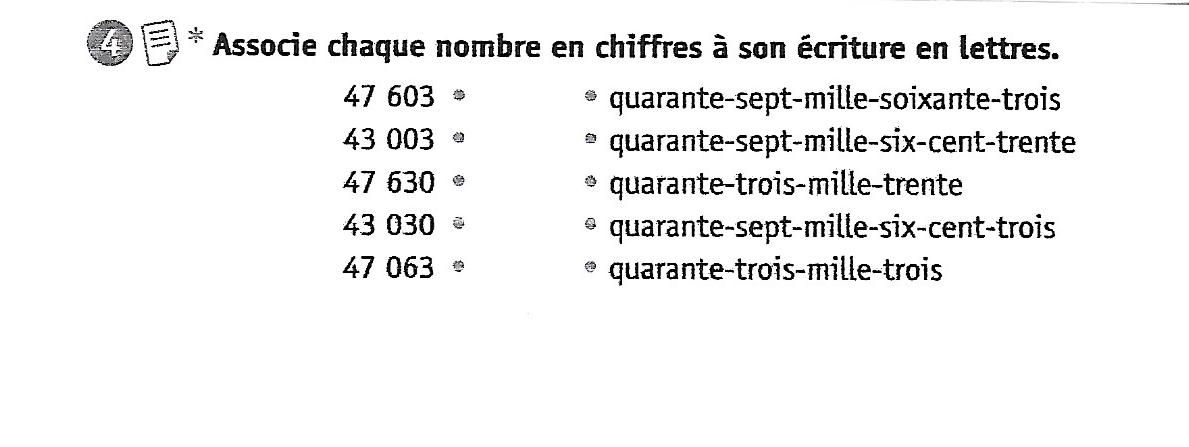 		2)Il y a 42 cartes et 7 joueurs. Combien chaque joueur a-t-il de cartes ?Chaque joueur recevra 6 cartes car 6 x 7 = 42.Il y a 25 biscuits et 5 invités. Combien chaque invité a-t-il de biscuits ?Chaque invité mangera 5 biscuits car 5 x 5 = 25.Il y a 30 billes dans le sac et 6 enfants. Combien chaque enfant aura-t-il de billes ?Chaque enfant aura 5 billes car 5 x 6 = 30.Il y a 32 chocolats et 8 enfants. Combien chaque enfant pourra-t-il avoir de chocolats ?Chaque enfant pourra manger 4 chocolats car 4 x 8 = 32.Il y a 72 fleurs et 9 clients. Combien chaque client aura-t-il de fleurs ?Chaque client pourra acheter 8 fleurs car 8 x 9 = 72Il y a 15 masques et 3 adultes. Combien de masques pourra avoir chaque adulte ?Chaque adulte aura 5 masques car 5 x 3 = 15       Il y a 3 robinets et 12 enfants dans la classe. Combien d’enfants se laveront les mains à   chaque robinet ? Attention : les nombres sont inversés dans l’énoncé par rapport aux autres questions.Chaque robinet servira pour 4 élèves car 4 x 3 = 12            Il y a 4 maîtresses et 36 élèves. Combien y aura-t-il d’élèves avec chaque maîtresse ? Attention : les nombres sont inversés dans l’énoncé par rapport aux autres questions.Chaque maîtresse fera classe à 9 élèves car 9 x 4 = 36